嘉義縣 大崎  國民   小    學110學年度雙語國家政策－口說英語展能樂學計畫子計畫2-1：國民中小學英語日活動成果報告表活動名稱歡樂fun 英語歡樂fun 英語辦理日期110.12.24辦理地點各班教室及風兩球場各班教室及風兩球場參加人數75成果摘要-活動內容介紹及特色說明晨間英語閱讀午餐時間線上英語播廣歲末感恩歌曲表演晨間英語閱讀午餐時間線上英語播廣歲末感恩歌曲表演晨間英語閱讀午餐時間線上英語播廣歲末感恩歌曲表演晨間英語閱讀午餐時間線上英語播廣歲末感恩歌曲表演檢討或建議事項線上英語學習未來可指導學生製錄簡單播廣帶,當個小小播音員。線上英語學習未來可指導學生製錄簡單播廣帶,當個小小播音員。線上英語學習未來可指導學生製錄簡單播廣帶,當個小小播音員。線上英語學習未來可指導學生製錄簡單播廣帶,當個小小播音員。照片說明（4-10張）照片說明（4-10張）照片說明（4-10張）照片說明（4-10張）照片說明（4-10張）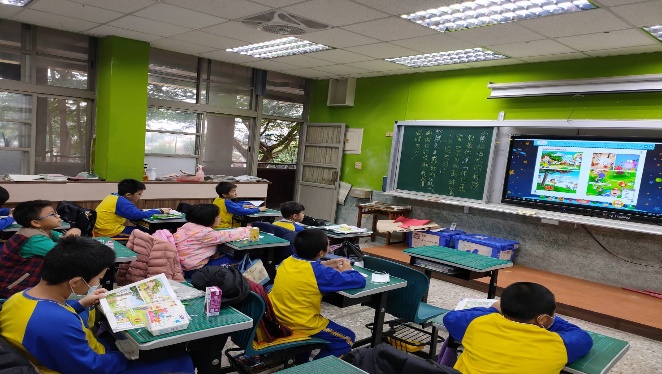 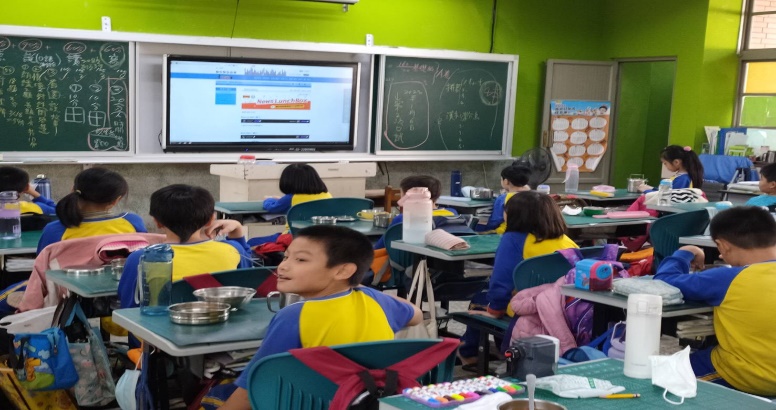 晨間英語閱讀晨間英語閱讀午餐時間線上英語播廣午餐時間線上英語播廣午餐時間線上英語播廣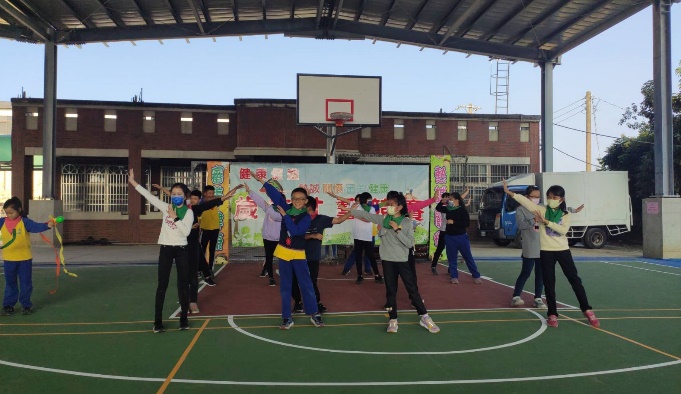 照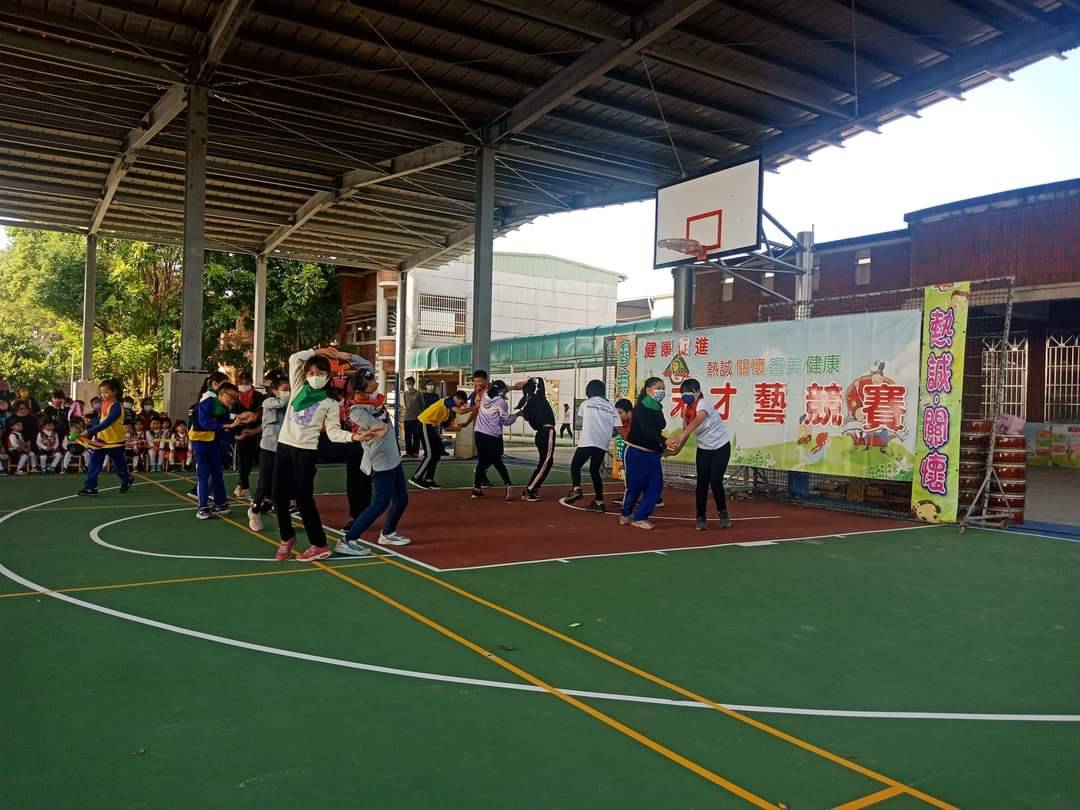 照照歲末感恩英語歌曲表演歲末感恩英語歌曲表演歲末感恩英語歌曲表演歲末感恩英語歌曲表演歲末感恩英語歌曲表演